Коммерческое предложение                                                  Commercial offer1Наименование предприятияАО «Узвторцветмет»2Краткая информация о предприятии (год создания, штат сотрудников и т.д.)Продукция АО «Узвторцветмет» экспортируется в страны Европы и СНГ, примерно 600 сотрудников3Логотип Компании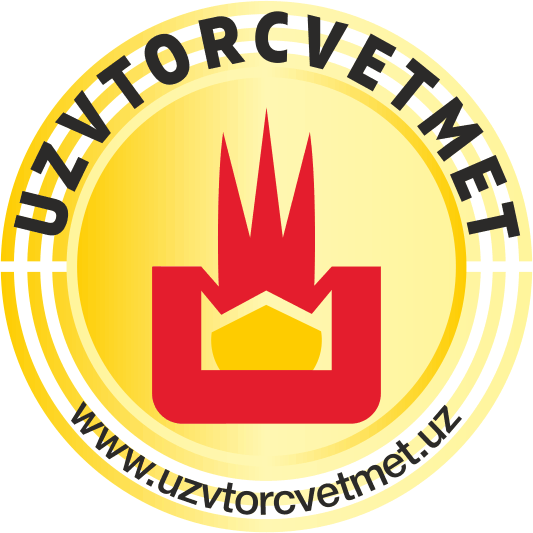 4Адресг. Ташкент, Сергелийский район, Южная промзона5Ф.И.О руководитель предприятияГенеральный директор Абдуллаев Ф.Р.6Телефон+998 71 258 80 017Факс+998 71 258 89 038E – mailinfo@uzvtorcvetmet.uz 9Сайтwww.uzvtorcvetmet.uz10Производимая продукцияСплавы вторичных цветных металлов, волоченная и эмалированная проволока, товары народного потребления11Качественные параметры продукции-12Объем производства-13Сертификат качестваISO 9001:2008 14Упаковка-15Цена (в долл. США\ед.изм.)По договорённости16Условия поставкиFCA Ташкент17Фото продукции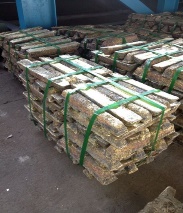 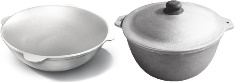 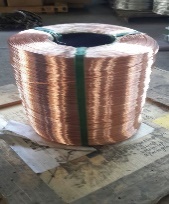 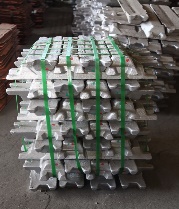 1Company nameJSC «Uzvtorcvetmet»2Overall information about the companyProducts JSC "Uzvtorcvetmet" is exported to the countries of Europe and the CIS and there are about 600 workers3Company logo4AddressTashkent, Sergeli district, South Industrial zone5CEO of companyGeneral director Abdullaev F.R.6Phone+998 71 258 80 017Fax+998 71 258 89 038E – mailinfo@uzvtorcvetmet.uz 9Websitewww.uzvtorcvetmet.uz10ProductsAlloys of secondary non-ferrous metals, drawn and enameled wire, consumer goods11Quality-12Production capacity- 13Quality certificatesISO 9001:200814Wrapping-15PriceBy agreement16Delivery conditionsFCA Tashkent17Product photos